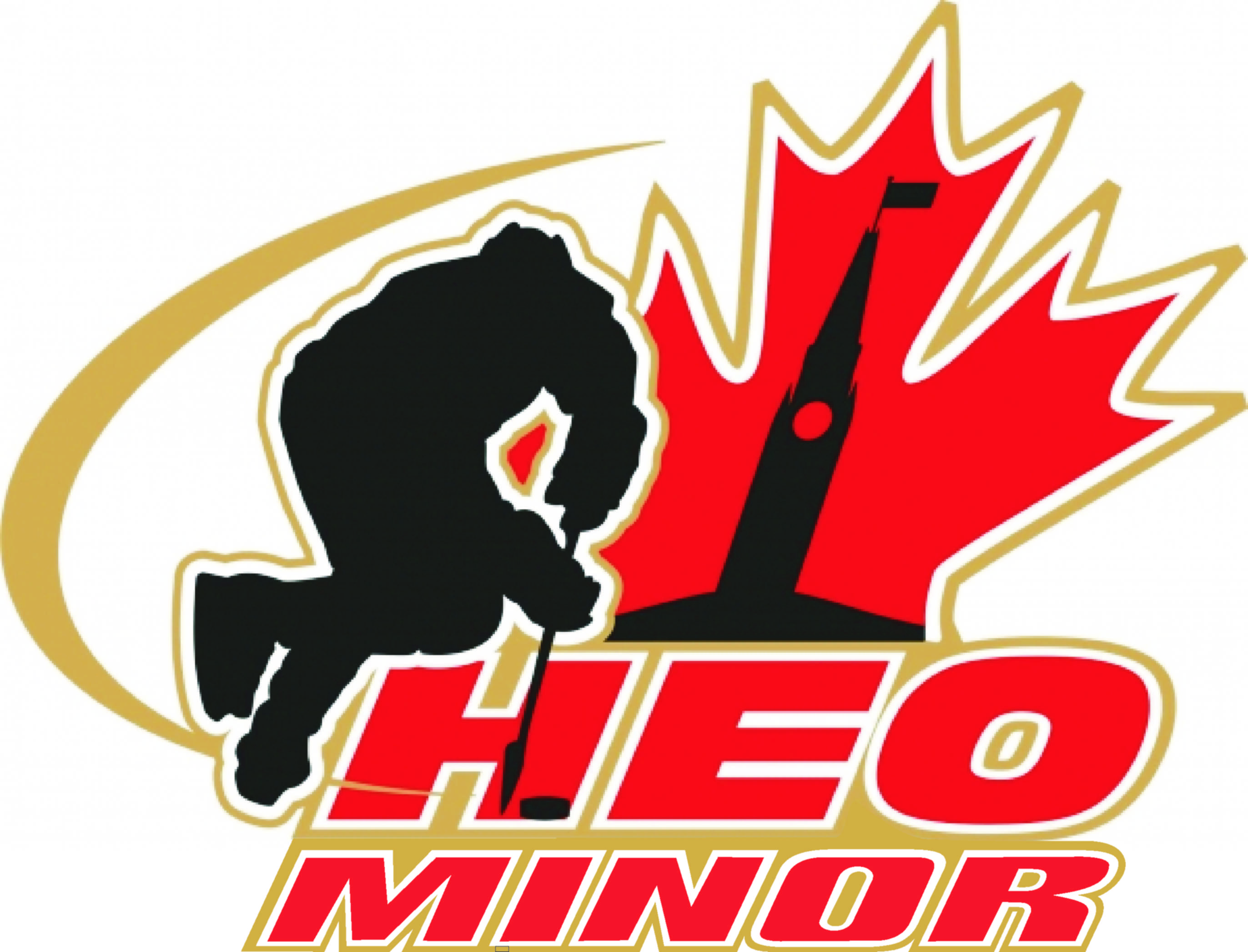 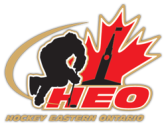 OVERAGE PLAYER REQUEST FORMNOTES:	OVERAGE STATUS MAY BE REVOKED AT ANY TIME.Prior to the applicant participating in any Branch sanctioned event, final approval must be granted by the District Chair and HEO Minor President.This Form must be completed in full and submitted to the Association President who will provide a copy to the District and the HEO Minor office.Player’s Name:	__________________________  	Birth Date: 	____________  Age: ________ Male or Female:  __________________________	Ht. and Wt.	__________________________Address:	__________________________	__________________________	__________________________School: 	__________________________MHA Last Played For:	______________________	Category Last Played: ________________Years Played:	__________________________	Position:	__________________________Has applicant played as an Overage Player previously?  Yes __	No __	If yes, when? _______________Any Major Penalties Last Season: Yes __  No ___	If yes, what? ________________Any Suspensions Last Season:  Yes ___  No ___	If yes, what? ________________Category Wishing to Play: _____________________  Team/League Category: _____________________Division According to Date of Birth:  ____________________Minor Hockey Association:  __________________________Reason(s) for playing one age category lower than eligible age level (attach all supporting documentation): refer to Participation of Overage Players Policy for rationale options.______________________________________________________________________________________________________________________________________________________________________________________________________________________________________________________________________________________________________________________________________Parent/Guardian Name:  _________________________	Email: ______________________________Parent/Guardian Phone Number:  __________________   Date:  ____________________________Association President Signature:  _______________________  Approval:  Yes ___  No ___  Date:  ______________	Contact Email: ____________________  Phone No.: _____________District Signature: ________________________	  Approval:  Yes ___  No  ___   Date: ______________HEO Minor Signature: ____________________  Approval:  Yes  ___ No ___  Date:  ______________